Rémunération:  Salaire:   Le salaire est un type de rémunération.  D’autres types de rémunération seraient un échange de services, une prime pour un véhicule ou encore un rabais d’employé. Voici différentes façons que le salaire peut être payé :Le salaire est souvent payé à l’heure.  Dans ce cas on parle d’un                              de rémunération.Exemples :  Quel est le salaire annuel de quelqu’un qui reçoit un taux horaire de 12 $/heure  et travaille 40 heures par semaine? 	Solution :    b) Quel est le taux horaire de quelqu’un qui est payé 2400 $ à chaque deux semaines et qui travaille 60 heures par semaine. 	Solution :  Exercices : Travaille ton cahier pour te pratiquer à utiliser et comprendre ces termes.Si quelqu’un travaille à un taux horaire de 15 $ de l’heure, combien sera son salaire hebdomadaire s’il travaille 35 heures dans une semaine?Quel est le salaire mensuel de quelqu’un qui est payé 64 000 $ par année?Quel est le salaire annuel de quelqu’un qui reçoit un salaire bi-mensuel de 1750 $ ?Quel est le taux horaire de quelqu’un avec un salaire annuel de 90 000 $ et qui travaille 40 heures par semaine?Quel est le salaire bi-mensuel de quelqu’un qui est payé  3000 $ par mois?Quel est le salaire bi-mensuel de quelqu’un qui est payé  48 000 $ par année?Quel est le salaire annuel de quelqu’un qui est payé 1500 $ aux deux semaines?Quel est le taux horaire de quelqu’un qui travaille 35 heures par semaine et qui reçoit un salaire aux deux semaines de 4000 $?Quel est le taux horaire de quelqu’un qui travaille 35 heures par semaine et qui reçoit un salaire annuel de 45 000 $?Salaire minimum:  Heures supplémentaires:  Fiche de temps : Exemple :  Marcel travaille comme apprenti pour un charpentier.  Il est payé 15,82 $/h.  Sa semaine de travail normale dure 37,5 heures.  Calcule la paie de la semaine dernière s’il a travaillé 42 heures 15 minutes et que ses heures supplémentaires sont payées à 1,5 fois le taux horaire. Exemple : Remplir ce fiche de temps Exercices : travail dans ton cahierPeter travaille sur les routes.  Il fait normalement 40 h par semaine.  S’il fait des heures supplémentaires du lundi au vendredi, il reçoit 1,5 fois son taux horaire (15,77$/h).  S’il travaille le samedi, il reçoit 2 fois son taux horaire.  Calcule son salaire hebdomadaire pour une semaine de 45 h et 15 min en plus de 5 h et 45 min le samedi. Ingrid travaille comme réceptionniste médicale au taux horaire de 11,82$/h.  Elle travaille normalement 35 heures par semaine mais cette semaine, elle a travaillé 42 heures.  Combien est son salaire hebdomadaire pour cette semaine ?L’été, Nathalie travaille comme superviseure de piscine.  Son taux horaire est de 15,27 $/h pour 40 heures.  Si elle fait en moyenne 3 heures supplémentaires à 1,5 fois le taux horaire, combien a-t-elle gagné pendant 8 semaines ?Denis travaille 5 jours par semaine et ses heures normales sont de 8h à 12h le matin et de 1h 4h30 l’après-midi.  Son taux horaire est de 17,22 $/h. S’il fait des heures supplémentaires, c’est 1,5 fois le taux horaire.Calcule combien d’heures il travaille chaque semaine.Calcule s’il est payé aux deux semaines, quel est le montant de sa paie normale?Sa dernière paie était de 1446,48 $.  Calcule combien d’heures supplémentaires il a accumulé.Voici la fiche de temps pour Juliette dont les heures normales de travail sont de 5 pm à 8h30pm:	a)Complète le tableau en calculant les heures normales et les heures supplémentairesb)Pour ses heures supplémentaires, Juliette reçoit 2 fois le taux horaire.  Si son taux horaire est de 13,55 $/h, calcule son revenu pour ces trois jours. Harry est camionneur.  Il demande 35,75$ de l’heure pour apporter du matériel à un contracteur.  La semaine dernière, il a travaillé comme suit :6 h le lundi, 8 h le mardi, 8 h le mercredi, 12 h le jeudi.  Combien d’argent a-t-il fait ?Akémie a gagné 45 183,36 $ l’année dernière.  Quel était son salaire mensuel moyen ?  Quel était son salaire hebdomadaire moyen ? Si Janny travaille 40 heures par semaine et est payée 552,88$, quel est son taux horaire ?Convertir les temps suivants en temps décimal comme l’exemple  donné dans la première ligne.Voici la fiche de paie d’Antonio pour une semaine.   Complète le tableau.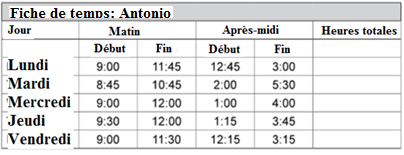 Combien d’heures au total a-t-il travaillé ?  ( en temps décimal)Si son taux horaire est de 15,85$ de l’heure, combien a-t-il gagné d’argent pendant cette semaine ?Voici la fiche de paie de Lily pour la semaine dernière.  Si son taux horaire est de 12,76$ de l’heure, combien a-t-elle gagné?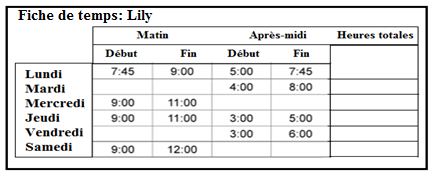 Le nombre de fois que tu es payé pendant une année, nType de salaireDébutFinHeures et minutesNombre de minutesTemps décimal10h30 am2h45 pm 4 h et 15 min2554,25 h     (255  ÷   60)8h55 am11h35 am6h30 pm1h15 am7h45 am12h40 pm6h35 am4h15 pm10h10 am3h45 pmDébutFinHeures normalesHeures supplémentairesLundi5h00pm9h00 pmMardi5h00 pm10h00 pmMercredi5h00 pm9h30           TOTAL :   Début            Fin Heures et minutes  Nombre de minutes    Temps décimal10h30 am2h45 pm4 h et 15 min2554,25 h     (255  ÷   60)8h15 am9h45 am6h30 pm9h15 pm10h15 am11h00 am8h00 am3h30 pm9h45 am4h15 pm